ЛАЗАРЕВСКОЕ (СОЧИ),  «ВИЗИТ» (с бассейном)   Лето 2024  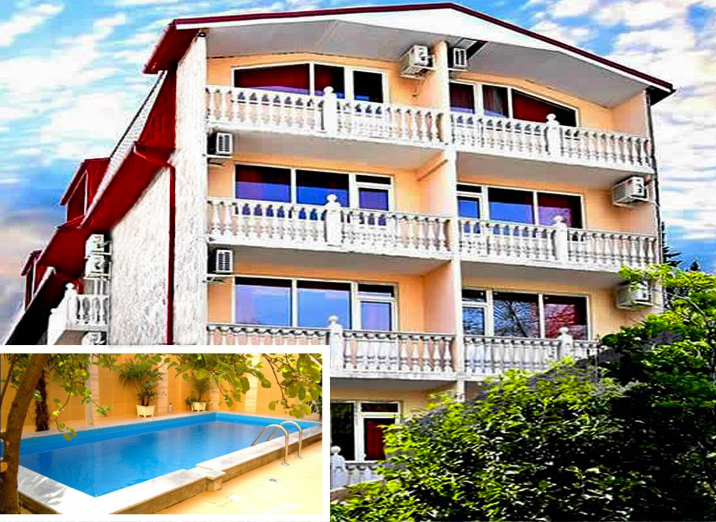 Гостиница «Визит» расположена в центре Лазаревского. Лазаревское представляет собой уютный и спокойный поселок, предоставляющий массу возможностей для полноценного отдыха. С одной стороны здесь теплое и ласковое море, с другой поселок окаймлен скалистыми отрогами, которые создают не менее интересную картину, привлекая любителей природы невероятными пейзажами. Курорт Лазаревское - это 280 дней солнца и тепла в году. В непосредственной близости от отеля находится аквапарк «Дельфин» и дельфинарий. Для постояльцев гостиницы предлагаются услуги трансфера. Персонал отеля может предоставить лечение в санатории «Морская звезда». На территории гостиницы «Визит» есть беседка, общая кухня, оборудованная всем необходимым для самостоятельного приготовления пищи и внутренний двор с пальмами.Размещение: «Стандарт»  2-х, 3-х, 4-х, 5-ти местные  номера  с удобствами  (WC, душ, ТВ, мини-холодильник, кондиционер, эл. чайник, односпальные и двуспальные кровати, тумбочка, шкаф, стулья, стол).Пляж: 2 мин – мелко-галечный.Питание: есть общая кухня, оборудованная всем необходимым для самостоятельного приготовления пищи.Дети: до а одном месте с родителями – 7550 руб., до12 лет скидка на проезд - 200 руб. Стоимость тура на 1 человека (7 ночей)В стоимость входит: проезд  на автобусе, проживание в номерах выбранной категории,  сопровождение, страховка от несчастного случая.Курортный сбор за доп. плату.Выезд еженедельно по понедельникам.Хочешь классно отдохнуть – отправляйся с нами в путь!!!!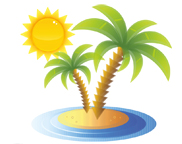 ООО  «Турцентр-ЭКСПО»                                        г. Белгород, ул. Щорса, 64 а,  III этаж                                                                                                            Остановка ТРЦ «Сити Молл Белгородский»www.turcentr31.ru            т./ф: (4722) 28-90-40;  тел: (4722) 28-90-45;    +7-951-769-21-41РазмещениеЗаездыСТАНДАРТСТАНДАРТСТАНДАРТСТАНДАРТРазмещениеЗаезды2-х мест. с удоб.3-х мест. с удоб.4-х мест. с удоб.5-ти мест. 2-х комн.с удоб.РазмещениеЗаезды2-х мест. с удоб.3-х мест. с удоб.4-х мест. с удоб.5-ти мест. 2-х комн.с удоб.РазмещениеЗаезды2-х мест. с удоб.3-х мест. с удоб.4-х мест. с удоб.5-ти мест. 2-х комн.с удоб.РазмещениеЗаезды2-х мест. с удоб.3-х мест. с удоб.4-х мест. с удоб.5-ти мест. 2-х комн.с удоб.03.06.-12.06.1140010150106001095010.06.-19.06.1660014250132001350017.06.-26.06.1680014450134001370024.06.-03.07.1725014850136001390001.07.-10.07.1820016200146501645008.07.-17.07.2040018100159001665015.07.-24.07.2110018600164001720022.07.-31.07.2110018600164001720029.07.-07.08.2110018600164001720005.08.-14.08.2110018600164001720012.08.-21.08.2110018600164001720019.08.-28.08.2110018600164001720026.08.-04.09.1820015700143001450002.09.-11.09.1800015500139501425009.09.-18.09.1785015350135501395016.09.-25.09.1375012950119501215023.09.-02.1012150113501095011150